Чистоговорки для детей 3–4 лет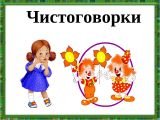 Ваш живчик полон сил, всё время в движении, к тому же без умолку болтает? Отлично, так и должно быть. Но если ваш ребёнок сочинил и внедрил в жизнь свой собственный язык, понятный только вам, то это порой вызывает беспокойство. Долой волнение: побольше практики — и малыш непременно заговорит правильно! К вашему вниманию — чистоговорки для детей 3–4 лет от Ольги Витальевной.Чем полезны чистоговорки?Регулярные занятия по развитию речи со звуками, которые ребёнку сложно выговорить, помогают исправить ситуацию. Кроме того, чистоговорки в стихах развивают:слух;словарный запас;мышление;память;правильную дикцию.Ну а теперь самое время перейти от слов к делу! Верим, что вашего малыша позабавят эти смешные стишки и в тоже время научат его правильному произношению. Спасибо за ваши отзывы, и до новых встреч!Стоит ли заниматься?А может, пройдёт само? Скорее всего, да. Но у вас ведь есть знакомые, которые немного коверкают слова и во взрослой жизни! Так зачем же тянуть и испытывать судьбу? К тому же, постоянно натыкаясь на непонимание окружающих, кроха может чувствовать себя неуверенно. Поэтому смело берите за основу нашу подборку из чистоговорок и вместе с малышом повторяйте эти простые и забавные предложения. При этом соблюдайте простые правила:Заручитесь поддержкой опытного логопеда.Чем чаще вы занимаетесь, тем лучше, но — никакого напряжения и уговоров.Занятия должны проходить в форме игры.Неважно, где и сколько малыш будет говорить, важно — как.Меняйте обстановку, чтобы не вызвать скуку: дома в окружении игрушек, на прогулке в парке, в детском саду.Меняйте интонацию в зависимости от смысла: громко, тихо, спокойно, напористо.Отмечайте даже маленькие победы и непременно празднуйте их.С чего начнём?У каждого ребёнка речь развивается по-своему. Но чаще всего деткам трудно выговаривать «шипящие» слоги и слова со звуком «Р». Однако нередко встречаются и проблемы с буквами «Л», «Н», «Т», «К». С них и стоит начинать.Звук «Б»Ба-ба-ба, ба-ба-ба, мама, мама, вон труба!Бу-бу-бу, бу-бу-бу, ты и мне купи трубу!Бе-бе-бе, бе-бе-бе, потрубил я на трубе.Ба-ба-ба, ба-ба-ба, не нужна уже труба!Был у бабушки баран, бил он бойко в барабан,И плясали бабочки под окном у бабушки.Бегемот разинул рот: булки просит бегемот.Звук «В»Ви-ви-ви, вишню с дерева сорви!Ву-ву-ву, в лесу видели сову.Ва-ва-ва, ва-ва-ва, вот высокая трава.Вы-вы-вы, вы-вы-вы, даже выше головы.Ве-ве-ве, ве-ве-ве, васильки видны в траве.Ву-ву-ву, ву-ву-ву, васильков букет нарву.Звук «Г»Га-га-га, га-га-га, хочешь, Галя, пирога?Гу-гу-гу, гу-гу-гу, есть их больше не могу.Ги-ги-ги, ги-ги-ги, не нужны мне пироги.Гу-гу-гу, гу-гу-гу, и я тоже не могу.Га-га-га, га-га-га, где же оба пирога?Звук «Д»Ду-ду-ду, рыбу я найду в пруду.До-до-до, там на дереве гнездо.Да-да-да, да-да-да, не ходи, Данил, туда!Ду-ду-ду, ду-ду-ду, всё равно туда пойду.Ди-ди-ди, ди-ди-ди, ты в ботинках, не ходи!Да-да-да, да-да-да, ой! Холодная вода!Де-де-де, де-де-де, и ботинки все в воде!Ды-ды-ды, ды-ды-ды, быстро выйди из воды!Звук «Ж»Жу-жу-жу, ежу кофточку вяжу.Хорош пирожок, внутри творожок.Жо-жо-жо, я еду на «Пежо».Женя Жанне удружил: жвачку дважды одолжил.Жи-жи-жи, жи-жи-жи, в нашем доме этажи.Жа-жа-жа, жа-жа-жа, подо мной два этажа.Жа-жа-жа, жа-жа-жа, надо мной два этажа.Же-же-же, же-же-же, на каком я этаже?Звук «З»Лиза купила Зине корзину в магазине.У Зины звонок звенит звонко.За-за-за, за-за-за, здесь привязана коза.Зы-зы-зы, зы-зы-зы, мало травки у козы.Зу-зу-зу, зу-зу-зу, отвязали мы козу.За-за-за, за-за-за, залезает в сад коза.Зу-зу-зу, зу-зу-зу, привязали мы козу.Зи-зи-зи, зи-зи-зи, обезьянку привези!Зя-зя-зя, зя-зя-зя, обезьянам здесь нельзя.Зи-зи-зи, зи-зи-зи, раз нельзя, так не вези.Звук «К»Ко-ко-ко, кошка любит молоко.Ку-ку-ку, сидит кукушка на суку.Ак-ак-ак, у реки сидит рыбак.Ук-ук-ук, а в траве сидит паук.Ок-ок-ок, на дворе идет снежок.Ки-ки-ки, я сложил все кубики.Ки-ки-ки, ки-ки-ки, притаились пауки.Ка-ка-ка, ка-ка-ка, муха в сетке паука.Ки-ки-ки, ки-ки-ки, нам полезны пауки.Ка-ка-ка, ка-ка-ка, вы не бойтесь паука.Звук «Л»Лу-лу-лу, наточил Тарас пилу.Ли-ли-ли, суп солёный, не соли!Дед Данила делил дыню.Ла-ла-ла, ах, как кружится юла!Лы-лы-лы, в доме новые котлы.Ол-ол-ол, с папой я смотрю футбол.Ля-ля-ля, Лиля любит короля.Лю-лю-лю, землянику я люблю.Ля-ля-ля, ля-ля-ля, все мы любим тополя.Ля-ля-ля, ля-ля-ля, но от них в пуху земля.Лю-лю-лю, лю-лю-лю, тополя и я люблю.Звук «М»Ом-ом-ом, мы построим новый дом.Мама Милу в ванне мыла.Ма-ма-ма, уходи скорей, зима.Му-му-му, молоко налить кому?Мы-мы-мы, вот и дождались зимы.Ми-ми-ми, дружно тянем ноту «ми».Звук «Н»Но-но-но, в нашей комнате темно.Няня нянчит Нату с Ниной.На-на-на, светит лампа у окна.Ну-ну-ну, в гору саночки тяну.Он-он-он, зазвонил вдруг телефон.Ан-ан-ан, мне купили барабан.Ан-ан-ан, сшила мама сарафан.Ин-ин-ин, меня послали в магазин.Ни-ни-ни, ой, будильник, не звони!Ень-ень-ень, наконец-то тёплый день.Звук «П»Уп-уп-уп, я готовлю папе суп.Петя пилил пилой пень.Пекарь пёк калачи в печи.Оп-оп-оп, землю роет землекоп.Пилил Филипп полено из лип, притупил пилу Филипп.Ап-ап-ап, часто слышу ночью храп.Ип-ип-ип, где-то скрипка: «Скрип» да «Скрип».Звук «Р»Ра-ра-ра, за окном видна гора.Ры-ры-ры, летят в окна комары.Ру-ру-ру, начинаем мы игру.Ро-ро-ро, ворон уронил перо.Ар-ар-ар, надуваем красный шар.Ур-ур-ур, не гоняй, собачка, кур.Рю-рю-рю, на ромашку я смотрю.Ра-ра-ра, ра-ра-ра, во дворе у нас гора.Ру-ру-ру, ру-ру-ру, собирайте детвору.Ры-ры-ры, ры-ры-ры, покатаемся с горы.Ра-ра-ра, ра-ра-ра, очень рада детвора.Звук «С»У Сони сани с горки едут сами.Сеня в лесу встретил лису.Са-са-са, у Саши длинная коса.Су-су-су, тихо осенью в лесу.Сы-сы-сы, есть лисята у лисы.Сы-сы-сы, у Алисы две косы.Со-со-со, крутит быстро колесо.Спит спокойно старый слон,Стоя спать умеет он.Звук «T»Та-та-та, открывайте ворота.Ту-ту-ту, мышка нравится коту.Ты-ты-ты, на лугу растут цветы.То-то-то, мне не холодно в пальто.От-от-от, летит в небе самолёт.Ать-ать-ать, я иду гулять.Еть-еть-еть, очень хочется мне петь.То-то-то, я люблю играть в лото.Звук «Ф»Аф-аф-аф, мы купили новый шкаф.У Фани фуфайка, а у Феди туфли.Фа-фа-фа, у стены стоит софа.Аф-аф-аф, в зоопарке есть жираф.Фе-фе-фе, бабушка живёт в Уфе.Фэ-фэ-фэ, будем кушать мы в кафе.Звук «Х»Ха-ха-ха, пёстрый хвост у петуха.Ху-ху-ху, наварили мы уху.Ух-ух-ух, ходит по двору петух.Их-их-их, дождик наконец затих.Ох-ох-ох, под ногами мягкий мох.Эх-эх-эх, в скорлупе лежит орех.Хи-хи-хи, хи-хи-хи, дай попробовать ухи.Хе-хе-хе, хе-хе-хе, соль одна в твоей ухе.Хи-хи-хи, хи-хи-хи, не хочу такой ухи!Звук «Ц»Цы-цы-цы, есть у ласточки птенцы.Из колодца вода льётся.Невелика птица синица, да умница.Цы-цы-цы, мы помыли огурцы.Ец-ец-ец, певец выстроил дворец.Цо-цо-цо, цо-цо-цо, курица снесла яйцо.Цу-цу-цу, цу-цу-цу, киска тянется к яйцу.Ца-ца-ца, ца-ца-ца, брысь, котёнок, от яйца!Цу-цу-цу, цу-цу-цу, не пускать его к яйцу!Цо-цо-цо, цо-цо-цо, сами мы съедим яйцо.Цы-цы-цы, цы-цы-цы, отогнали? Молодцы!Це-це-це, це-це-це, вот вам сказка о яйце.Звук «Ч»Ча-ча-ча, сидит чукча у врача.Чу-чу-чу, зуб лечить я не хочу.Чи-чи-чи, нужны для стройки кирпичи.Чо-чо-чо, ох, как на солнце горячо!Оч-оч-оч, мне так хочется помочь.У четырёх черепах по четыре черепашонка.Ча-ча-ча, ча-ча-ча, на столе горит свеча.Чо-чо-чо, чо-чо-чо, ой, как свечке горячо.Чу-чу-чу-чу-чу-чу, я подую на свечу.Чи-чи-чи-чи-чи-чи, пламя сдую у свечи.Звук «Ш»Нашему Саше дали мало каши.Ша-ша-ша, ша-ша-ша, наша Саша хороша.Шо-шо-шо, шо-шо-шо, поёт песни хорошо.Шу-шу-шу, шу-шу-шу, поёт песню малышу.Ши-ши-ши, ши-ши-ши, любят песни малыши.Звук «Щ»Ща-ща-ща, Костя ходит без плаща.Щи-щи-щи, ищем мы щавель на щи.Щука проглотила щётку, щётка ей щекочет глотку.Ощ-ощ-ощ, ощ-ощ-ощ, будем мы готовить борщ.Ща-ща-ща, ща-ща-ща, нет капусты для борща.Щи-щи-щи, щи-щи-щи, приготовим лучше щи.Щу-щу-щу, щу-щу-щу, я капусту поищу.Ощ-ощ-ощ, ощ-ощ-ощ, не клади в кастрюлю хвощ!Щу-щу-щу, щу-щу-щу, я морковку поищу.Ща-ща-ща, ща-ща-ща, брат принёс домой леща.Щи-щи-щи, щи-щи-щи, поедим сначала щи.